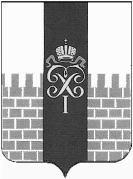 МЕСТНАЯ АДМИНИСТРАЦИЯ МУНИЦИПАЛЬНОГО ОБРАЗОВАНИЯ ГОРОД ПЕТЕРГОФ_________________________________________________________________________________________ПОСТАНОВЛЕНИЕОт «   29  »         03           2016 г.                                                   №        18     . «О    внесении     изменений     в    Постановление    местной администрации      муниципального     образования      городПетергоф      от    31.12.2015    №  225     «Об     утверждении     ведомственной       целевой       программы       мероприятий, направленной    на   решение   вопроса   местного  значения:«Участие в деятельности по профилактике правонарушенийв  Санкт- Петербурге  в  формах  и  порядке,  установленныхзаконодательством Санкт-Петербурга» на 2016 год » В соответствии с Бюджетным кодексом РФ, Постановлением местной администрации МО город Петергоф от 26.09.2013 № 150 «Об утверждении Положения о Порядке разработки, реализации и оценки эффективности муниципальных программ и о Порядке разработки и реализации вневедомственных целевых программ и планов по непрограммным расходам местного бюджета МО город Петергоф» местная администрация муниципального образования город Петергоф П О С Т А Н О В Л Я Е Т:1.Внести в постановление местной администрации муниципального  образования  город  Петергоф  от 31.12.2015 № 225  «Об    утверждении   ведомственной целевой  программы мероприятий, направленной    на   решение   вопроса   местного  значения: «Участие в деятельности по профилактике правонарушений в Санкт-Петербурге в формах и порядке, установленных законодательством Санкт-Петербурга» на  2016  год», (далее Постановление) следующие изменения:1.2. Изложить приложение № 2 к ведомственной целевой программе приложения № 1 к Постановлению в редакции согласно приложению к настоящему Постановлению.2. Настоящее Постановление вступает в силу с момента обнародования.3. Контроль за исполнением настоящего Постановления оставляю за собой.Глава  местной администрациимуниципального образованиягород Петергоф                                                                                                               А.В. ШифманПриложение к Постановлению от «___»_________  201___ г. № _____ Приложение № 2 к ведомственной целевой программе Сметный расчетна услуги в подготовке и трансляции по кабельным телевизионным сетям  информационно-публицистических дискуссионных передач по профилактике правонарушений в 2016 годуНачальник административно-хозяйственного отделаместной администрации МО город Петергоф                                                                         __________________ С.М. ТычкинНаименованиеФормат материала, мин.Стоимость одной минуты, руб.Количество программОбщая сумма, руб.Подготовка материалов для информационно-публицистических передач 152 320,053104 402,25Съёмка информационно-публицистических передач151 895,60385 302,00Монтаж информационно-публицистических передач151 895,60385 302,00Трансляция информационно-публицистических передач151500,00367 500,00ИТОГО342 506,25